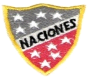  Escuela Particular Las Naciones Nº1973        Avenida Las Naciones 800 MaipúRBD : 25808-3 Fono: 7712401Escuelalasnaciones1973@hotmail.com ENGLISH GUIDE Nº3UNIT 1 “Feelings and Opinions”7TH GRADE Name: ____________________________________________________Date: _______________Verb Activities: Verbos de actividadesEstos verbos se utilizan para hablar de deportes y ejercicios.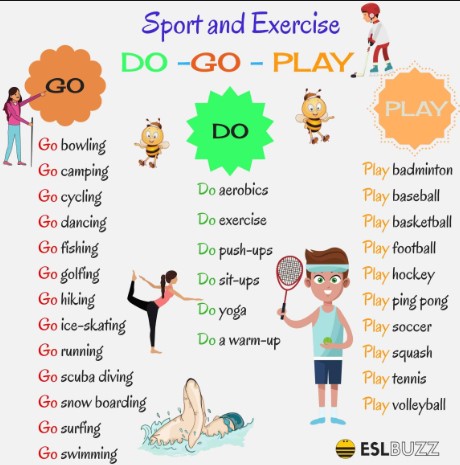 Connectors: ConectoresActivity:1. Escribe el significado de las siguientes palabras con la ayuda de un diccionario.a. GO SWIMMING: b. DO AEROBICS:c. PLAY BADMINTON:d. GO CAMPING:e. DO EXERCISE:f. PLAY BASEBALL:g. GO DANCING:h. DO YOGA:i. PLAY BASKETBALL:j. GO RUNNING:k. DO A WARM – UP:l. PLAY TENNIS:2. Escribe los conectores (FIRST / SECOND / NEXT / FINALLY) en el siguiente texto.Spaghetti Recipe:_________________ , cook the spaghetti with water in a pot. _________________ , cut the meat, the onions, the carrots and add tomatoe. _________________, strain the spaghetti with a colander. _________________, mix the spaghetti with the ingredients and enjoy it.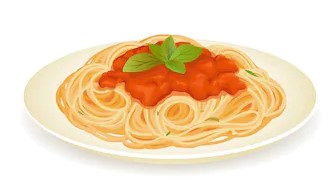 OA2: Identificar expresiones de uso frecuente y vocabulario temático de acuerdo a la unidad 1.Contenidos:Verb Activities (Do / Go / Play)Connectors (Because / First / Second / Next / Finally)